الکترود چیست ؟الکترود ماده‌ای رسانا است که از یک سو به بخش فلزی (مانند سیم مسی) و از سوی دیگر به بخش غیرفلزی (نیمه‌رسانا، الکترولیت و یا خلأ) مدار الکتریکی متصل شده و بین آنها ارتباط برقرار می کند.تقسیم بندی انواع الکترود جنس الکترود هافولاد نرم ، فولاد پرکربن ، نیکل ، آلیاژهای فولاد و فلزات غیر آهنیضخامت پوشش الکترود ها پوشش نازک ، پوشش متوسط ، پوشش ضخیم و پوشش خیلی ضخیپوشش شیمیایی پوشش اسیدی ، قلیایی ، سلولزی ، مرکب و روتیلی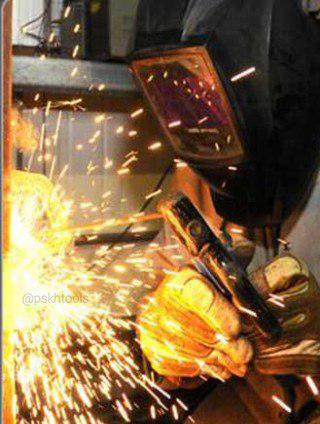 